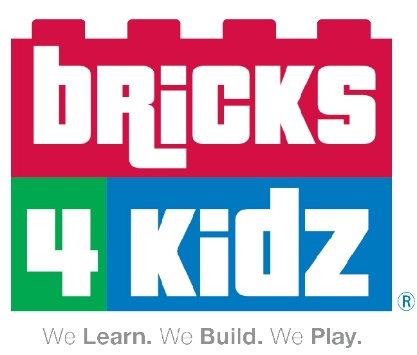 Bricks 4 Kidz OlomoucTel. 605 906 866Email: m.rozsypalova@bricks4kidz.comOMLUVA A NABÍDKA ODPOLEDNÍHO KROUŽKUDobrý den,Dne 2.10.2019 v odpoledních hodinách měla proběhnout ukázková lekce kroužku Bricks 4 Kidz s kostkami LEGO®. Velice se omlouváme, ale nedopatřením jsme zvolili termín, který kolidoval s návštěvou jiné vzdělávací instituce a na Vaši školku tak zapomněli. Moc se jménem Bricks 4 Kidz omlouváme! Kroužek začne v úterý 8.10.2019 od 15:15. S pozdravem, Martina RozsypalováBricks 4 Kidz 